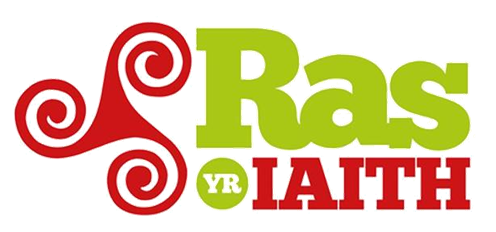 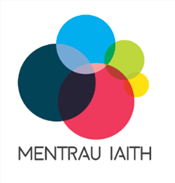 Cynllun Stiwardio Cymal Ras yr Iaith:Tref:Amser a Lleoliad ymgasglu stiwardiaid: Amser Dechra Rhedeg:Amser Gorffen Rhedeg: Prif stiward:Nifer Stiwardiaid:Enwau Stiwardiaid a Rhifau Ffon:Enwau Stwairdiaid Rhedeg:1.2.3.4.5.6.